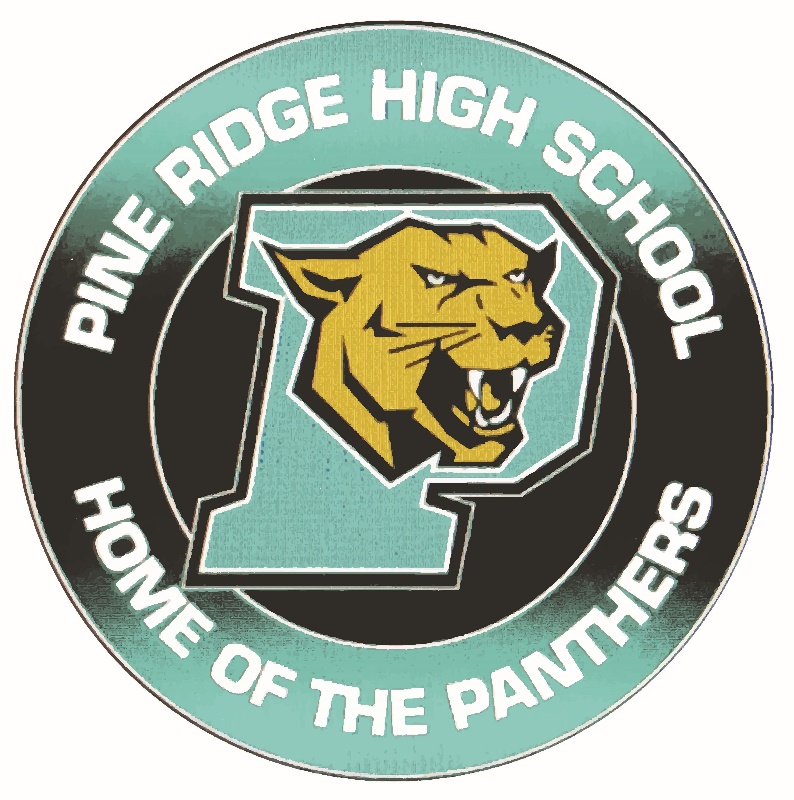 Pine Ridge High School926 Howland BlvdDeltona, FL 32738Parent Involvement Plan2017-2018Pine Ridge High School Title I, Part A Parent & Family Engagement Plan previously known Parental Involvement Plan.I, Richard Myers, do hereby certify that all facts, figures, and representations made in this application are true, correct, and consistent with the statement of assurances for these waivers. Furthermore, all applicable statutes, regulations, and procedures; administrative and programmatic requirements; and procedures for fiscal control and maintenance of records will be implemented to ensure proper accountability for the expenditure of funds on this project. All records necessary to substantiate these requirements will be available for review by appropriate state and federal staff. I further certify that all expenditures will be obligated on or after the effective date and prior to the termination date of the project. Disbursements will be reported only as appropriate to this project, and will not be used for matching funds on this or any special project, where prohibited.AssurancesThe school will be governed by the statutory definition of parental involvement, and will carry out programs, activities, and procedures in accordance with the definition outlined in Section 9101(32), ESEA;Involve the parents of children served in Title I, Part A in decisions about how Title I, Part A funds reserved for parental involvement are spent [Section 1116 (b)(1) and (c)(3)];Jointly develop/revise with parents the school parental involvement policy and distribute it to parents of participating children and make available the parental involvement plan to the local community [Section 1116 (b)(1)];Involve parents, in an organized, ongoing, and timely way, in the planning, review, and improvement of programs under this part, including the planning, review, and improvement of the school parental involvement policy and the joint development of the schoolwide program plan under section 1114(b)(2) [Section 1116(c)(3)];Use the findings of the parental involvement policy review to design strategies for more effective parental involvement, and to revise, if necessary, the school’s parental involvement policy [Section 1116(a)(E)];If the plan for Title I, Part A, developed under Section 1112, is not satisfactory to the parents of participating children, the school will submit parent comments with the plan when the school submits the plan to the local educational agency [Section 1116(b)(4)];Provide to each parent an individual student report about the performance of their child on the state assessment in at least mathematics, language arts, and reading [Section 1111(h)(6)(B)(i)];Provide each parent timely notice when their child has been assigned or has been taught for four(4) or more consecutive weeks by a teacher who is not highly qualified within the meaning of the term in 34 CFR Section 200.56 [Section 1111(h)(6)(B)(ii)]; andProvide each parent timely notice information regarding their right to request information on the professional qualifications of the student's classroom teachers and paraprofessionals [Section (h)(6)(A)].Parental Involvement Mission Statement The Pine Ridge High School believes that positive parent/family involvement is essential to student achievement and thus encourages such involvement in all school activities. Involvement of ParentsDescribe how the school will involve parents in an organized, ongoing, and timely manner, in the planning, review, and improvement of Title I programs including involvement in the decisions regarding how funds for parental involvement will be used [Sections1116(c)(3), 1114(b)(2), and 1116(a)(2)(B)].Pine Ridge High School believes in involving parents in all aspects of its Title 1 programs. The SAC has the responsibility for developing, implementing, and evaluating the various school level plans, including the SIP and PIP. More than 50% of the members of the SAC are parent (non-employee) representatives. In addition, all parents were given the opportunity to review the plan and offer their input prior to approval. For the PIP, all parents were given surveys at the end of the school year seeking their input on activities, training, and materials they needed to help their child. Results of parent surveys are reviewed by the SAC to determine needed changes. During the SAC meeting when the PIP and/or SIP are developed, the committee will decide, with the input from parents how the parental involvement funds will be used.Coordination and IntegrationDescribe how the school will coordinate and integrate parental involvement programs and activities that teach parents how to help their children at home, to the extent feasible and appropriate, including but not limited to, other federal programs such as: Head Start, Early Reading First, Even Start, Home Instruction Programs for Preschool Youngsters, the Parents as Teachers Program, public preschool, Title I, Part C, Title II, Title III, Title IV, and Title VI [Section 1116(e)(4)].Annual Parent MeetingDescribe the specific steps the school will take to conduct an annual meeting designed to inform parents of participating children about the school’s Title I program, the nature of the Title I program (schoolwide or targeted assistance), Adequately Yearly Progress, school choice, supplemental educational services, and the rights of parents. Include timeline, persons responsible, and evidence the school will use to demonstrate the effectiveness of the activity [Section 1116(c)(1)].Flexible Parent MeetingsDescribe how the school will offer a flexible number of meetings, such as meetings in the morning or evening, and may provide with Title I funds, transportation, child care, or home visits, as such services related to parental involvement [Section 1116(c)(2)].Pine Ridge High School believes in involving parents in all aspects of its Title 1 programs. The SAC has the responsibility for developing, implementing, and evaluating the various school level plans, including the SIP and PIP. More than 50% of the members of the SAC are parent (non-employee) representatives. In addition, all parents were given the opportunity to review the plan and offer their input prior to approval. For the PIP, all parents were given surveys at the end of the school year seeking their input on activities, training, and materials they needed to help their child. Results of parent surveys are reviewed by the SAC to determine needed changes. During the SAC meeting when the PIP and/or SIP are developed, the committee will decide, with the input from parents how the parental involvement funds will be used.Building CapacityDescribe how the school will implement activities that will build the capacity for strong parental involvement, in order to ensure effective involvement of parents and to support a partnership among the school involved, parents, and the community to improve student academic achievement [Section 1116(e)]. Describe the actions the school will take to provide materials and training to help parents work with their child to improve their child’s academic achievement [Section 1116(e)(2)].Include information on how the school will provide other reasonable support for parental involvement activities under Section 1116 as parents may request [Section 1116(e)(14)].Staff TrainingDescribe the professional development activities the school will provide to educate the teachers, pupil services personnel, principals, and other staff in how to reach out to, communicate with, and work with parents as equal partners, in the value and utility of contributions of parents, and in how to implement and coordinate parent programs, and build ties between parents and schools [Section 1116(e)(3)].Other ActivitiesDescribe the other activities, such as parent resource centers, the school will conduct to encourage and support parents in more fully participating in the education of their children [Section 1116 (e)(4)].The Pine Ridge High School Guidance Department offers a variety of materials for parents on topics such as college planning, academic success, and parenting skills. The principal makes weekly Connect Ed messages to all students' parents advising them of upcoming school events. Our parent liaison makes daily parent phone calls to encourage parent involvement.CommunicationDescribe how the school will provide parents of participating children the following [Section 1116(c)(4)]:Timely information about the Title I programs [Section 1116(c)(4)(A)];Description and explanation of the curriculum at the school, the forms of academic assessment used to measure student progress, and the proficiency levels students are expected to meet [Section 1116(c)(4)(B)];If requested by parents, opportunities for regular meetings to formulate suggestions and to participate, as appropriate, in decisions relating to the education of their children [Section 1116(c)(4)(C)]; andIf the schoolwide program plan under Section 1114 (b)(2) is not satisfactory to the parents of participating children, the school will include submit the parents’ comments with the plan that will be made available to the local education agency [Section 1116(c)(5)].Pine Ridge High School provides information about our Title 1 programs at our freshman parent orientation in August. Freshman parents will be given a copy of the parent handbook which includes detailed information on these topics. At our annual meeting in September, parents learn about our Title 1 programs, the academic program of the school, how to schedule parent-teacher conferences, and opportunities for participation in decisions related to the education of their child. On August 28, 2017 parents were invited to visit their child's classrooms and meet staff. During the classroom visits, teachers provided additional information regarding course curriculum and expectations. In addition, teachers shared their assessment plans and ways parents can help at home. The same information is provided online through the course syllabi for parents unable to attend. Teachers maintained sign-in sheets and provide a copy to the assistant principal who will also maintain documentation on the dissemination of information, distribution methods, and timelines.Each month, updates are provided at our School Advisory Council meetings from August through June on the progress of our Title 1 programs. The school curriculum information is outlined in our Program of Studies which is provided to parents in the Spring during the student registration process, and throughout the year as needed. Parents received information about the new Pinnacle Gradebook and Attendance system in the Fall which allows parents to receive daily updated reports on their student's progress in each class, as well as descriptions of coursework assignments and assessments. The Pinnacle system also allows parents to view the proficiency expectations in each of their student's classes as well as the student's actual progress. Parents are invited to provide regular input into the academic program at Pine Ridge High School at the monthly School Advisory Council meetings as well as through annual parent surveys.  AccessibilityDescribe how the school will provide full opportunities for participation in parental involvement activities for all parents (including parents with limited English proficiency, disabilities, and migratory children).Include how the school plans to share information related to school and parent programs, meetings, school reports, and other activities in an understandable and uniform format and to the extent practical, in a language parents can understand [Section 1116(e)(5) and 1116(f)].The Parent Involvement Plan and the School-Parent Compact will be summarized into a brochure, translated into Spanish, and provided to parents at the School Advisory Council meetings, the front desk, and at the annual meeting outlining our Title 1 programs. The complete PIP will be posted on the school's website. Translators are available in school offices to provide translation services to ensure that parents are able to fully participate in parent meetings. If other languages are needed, schools will send the material to the school district office where local companies will be contracted to provide the translations. The school is fully accessible for any physically disabled parents. Homeless parents who would like to attend a guidance conference or a school activity and do not have transportation are provided a Lynx bus pass.Discretionary ActivitiesDiscretionary School Level Parental Involvement Policy Components Check if the school does not plan to implement discretionary parental involvement activities. Check all activities the school plans to implement:Upload Evidence of Input from ParentsPlease provide evidence of parent input. Upload Parent-School CompactNote: As a component of the school-level parental involvement policy/plan, each school shall jointly develop, with parents for all children served under this part, a parent-school compact that outlines how parents, the entire school staff, and students will share the responsibility for improved student academic achievement Section 1116(d)].Upload Evidence of Parent Involvement in Development of Parent-School CompactNote: As a component of the school-level parental involvement policy/plan, each school shall jointly develop, with parents for all children served under this part, a parent-school compact that outlines how parents, the entire school staff, and students will share the responsibility for improved student academic achievement Section 1116(d)].Evaluation of the previous year's Parental Involvement PlanBuilding Capacity SummaryProvide a summary of activities provided during the previous school year that were designed to build the capacity of parents to help their children [Section 1116 (e)(1-2)]. Include participation data on the Title I annual meeting.**Pine Ridge High School was not a Title I school during the previous year and therefore has no summary of activities to report.Staff Training SummaryProvide a summary of the professional development activities provided by the school during the previous school year to educate staff on the value and utility of contributions of parents; how to reach out to, communicate with, and work with parents as equal partners; the implementation and coordination of parent programs; and how to build ties between parents and the school [Section 1116 (e)(3)].**Pine Ridge High School was not a Title I school during the previous year and therefore has no summary of related professional development to report.BarriersDescribe the barriers that hindered participation by parents during the previous school year in parental involvement activities. Include the steps the school will take during the upcoming school year to overcome the barriers (with particular attention to parents who are economically disadvantaged, are disabled, have limited English proficiency, have limited literacy, or are of any racial or ethnic minority background) [Section 1116(a)(E)].**Pine Ridge High School was not a Title I school during the previous year and therefore has no summary of barriers that hindered parental support to report.Best PracticesDescribe the parental involvement activity/strategy the school implemented during the previous school year that the school considers the most effective. This information may be shared with other LEAs and schools as a best practice. **Pine Ridge High School was not a Title I school during the previous year and therefore has no activity/strategy of parental involvement that was used in relation to Title I to report.Signature of Principal or DesigneeDate SignedcountProgramCoordination1Title I, Part CSupplemental instruction support provided by the school will be discussed with parents during the development of the students' IEP. 2Title X, HomelessTitle X Coordinator provides services to families to ensure that students have school supplies, community resources, and transportation3Title I, Part DTransition plans are coordinated the with the Department of Juvenile Justice with funds from the Neglected and Delinquent programs.4Tiitle I Part ASupplemental Tutoring before or after school. Supplemental materials and supplies needed to close the achievement gap. Supplemental funds for on-going staff development as determined by the results of FSA data. 5Title IIThe district provides ongoing Professional Development in the core subject areas to ensure quality instruction and student success. 6Title IIIAdditional support and resources provided by the school will be discussed with parents during the LEP committee meeting. The District ESOL Coordinator and staff provide online support and Professional Development to teachers to ensure instructional best practices are utilized. Teachers consistently progress monitor the ELL students to identify specific needs, target interventions/enrichments to ensure the appropriate pathway toward graduation. Activity/TasksPerson ResponsibleTimelineEvidence of Effectiveness1Develop agenda, handouts, and/or presentation materials that address the required components Alicia Douglas08/17/2017-06/01/2018Agenda and Power point2Develop and disseminate invitations – advertise eventAlicia Douglas08/17/2017-06/01/2018Connect Ed MessageFlyers Website3Provide updates o Title 1 programs at SACRichard Myers and Alicia Douglas08/17/2017-06/01/2018Meeting Minutes and AgendaContent & Activity   Person ResponsibleStudent Achievement ImpactTimelineEvidence1Program of StudiesAlicia DouglasParents will be provided a Program of Studies outlining graduation requirements and course descriptions to assist with high school planning.  08/17/17-06/01/18School Website and referred to in parent newsletter2Course SyllabusClassroom TeachersTeachers will provide a course syllabus that outlines specific course content as described in the Sunshine State Standards as well as course expectations and assessment information. 09/01/17 -06/01/18Teacher Syllabi Website and dissemination at Open House3Progress MonitoringAdministration, Coaches,Department Leaders, Classroom TeachersTeachers will conduct individual conferences to discuss each child's assessment results, expectations, and goals for the year. 09/01/17-06/01/18Parent Conference NotesAnd sign in Log4Pinnacle Gradebook and AttendanceGuidance CounselorsParents will be provided information on how to log in to new gradebook and attendance system so that they can monitor their student's academic progress and daily attendance09/01/17-06/01/18Connect Ed message, log of parent log in data, and parent phone log. 5College and Career ReadinessGuidance Department and Academy Program LeadersParents will gain knowledge of college readiness, scholarship information, availability of financial aid, etc09/01/17-06/01/2018Guidance Sign in Sheets and Event Sign in Sheets        ActivityPerson ResponsibleStudent Achievement ImpactTimelineEvidence 1District Family Involvement ConferenceParent CoordinatorProvide strategies to increase student achievement and parent involvement09/01/17-06/01/18Sign in Sheets   2Collaborative Partner Training     Alicia DouglasProvide strategies and resources to effectively build ties between parents and schools. 09/01/17-06/01/18Emails and presentation to staff     3Title 1 Parent Contact meeting      Alicia DouglasProvide staff with strategies to increase student achievement and parent involvement. 08/28/2017Sign in SheetsExit SurveycountActivityDescription of Implementation StrategyPerson ResponsibleAnticipated Impact on Student AchievementTimeline1Increasing parental and community involvement to increase participation in the students’ education by having easily accessible stakeholder meetings with varying starting times and having teleconferences with those stakeholders that are unable to attend the educational meetings. [1118 (e) (10).Varying meeting times for stakeholders, teleconferences and well communicated meeting times and agendasLeadership Team and school personnelStudent performance will improve due to the increase in parental involvement because of the implemented strategies.Aug 2017 to June 20182A series of training sessions for parents that will increase educational awareness and facilitate the involvement of other parents who previously have not been involved.Parent information nights that will aim to educate parents on different themes that focus on involvement and school support.Leadership TeamStudent achievement will improve because of increased parental involvement.Oct 2017 to Feb 2018countContent and Type of ActivityNumber of ActivitiesNumber of ParticipantsAnticipated Impact on Student Achievement1**Not ApplicableContent and Type of ActivityNumber of ActivitiesNumber of ParticipantsAnticipated Impact on Student Achievement1**Not ApplicablecountBarrier (Including the Specific Subgroup)Steps the School Will Take to Overcome1** Not Applicable